Strengths of the Hybrid Learning Community Approach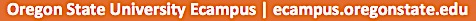 for Faculty DevelopmentModels a hybrid course with integration of face-to-face and online activitiesProvides participants a voice in their professional developmentFosters interdisciplinary collaborationEncourages peer education and peer reviewBuilds trust and mutual respect among colleagues Allows incubation time for hybrid design process over the course of a termBuilds positive working relationships between participating faculty and instructional design teamAllows faculty to experience some of what their students will experience in hybrid coursesEmphasizes pedagogy while establishing comfort with technologyIntegrates learning with the hybrid course design processHelps build linkages across the university--------For further information:Cub Kahn, Instructional DesignerCenter for Teaching & Learning and Extended CampusOregon State University Corvallis, OR  97331541-737-2803Cub.Kahn@oregonstate.eduHybrid Course Initiative: http://oregonstate.edu/ctl/hybrid-course-initiativeHybrid Faculty Blog: http://blogs.oregonstate.edu/hybridflc/Ecampus Course Development Team blog: http://blogs.oregonstate.edu/ecampuscdt/